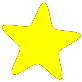 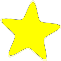 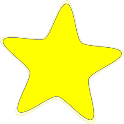 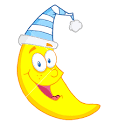 Dear ParentsWe’d like to invite all our KS2 children to take part in a school sleepover which will be held on Friday 24th June. The event is being jointly hosted by the school and Friends of Elton.Children will be given pizza for tea and will also have a breakfast of cereal/ crossiants etc. The cost per child to attend is £15, if you have more than one child in KS2 the cost will be £25 for 2. Children must arrive at the school main office for 7pm, the final admission time will be 7.20pm. We ask that each child brings the following:· Blow up bed and sleeping bag (Bed already inflated please)· Pyjamas· Teddy bear· Toothbrush, toothpaste and towel.ALL OF ABOVE SHOULD BE NAMED IF AT ALL POSSIBLEThe children DO NOT NEED and SHOULD NOT BRING the following:· Electrical equipment/ Games· FoodIf your child requires medication, please inform their class teacher prior to the evening. All medication should be in a sealed bag together with a completed medication permission form (please see the school office for a copy).Please note that we will only permit children who are on green for behaviour and we expect the behaviour of all participants to be exemplary throughout the evening or you will be required to collect them from school.It is essential that each child is collected PROMPTLY at 8am on Saturday morning. As you are probably aware, the staff and Friends of Elton helpers are giving up their time to support this unique experience for the children and by then they will need their sleep!!If you have any questions please do not hesitate to come and speak to the class teacher.To confirm your child’s place, please complete the permission slip below and return to school along with a cash payment by Friday 17th June. Kind RegardsMr K Manning 				Headteacher				KS2 School SleepoverName of child/children: 							Class: 			My child will be attending the school sleepover and I have enclosed my payment of £15 / £25.Parent/ Guardian: 									Contact telephone number:  ____________________________________________________Any allergies your child/children have ___________________________________________